 Richard Franklin 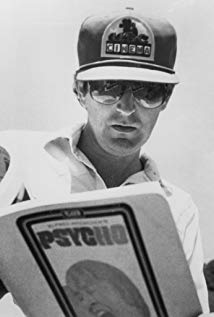 - Writer, director and producer- Infatuated with cinema at an early ageHistory:Began making film at 10 on 8mmSaw Pyscho and was hooked on cinemaWent to Monash University to work as an assistant cameraman at a television advertising companyWent on to make short filmshttps://www.imdb.com/name/nm0002207/bio?ref_=nm_ov_bio_sm 